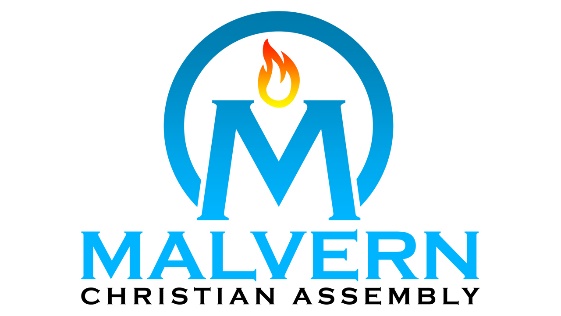 Spiritual History:Do you attend Malvern Christian Assembly or another church (please list)? _________________________How long have you attended? ________________________When did you accept Christ as your Saviour? _________________________________________Have you been baptized in water? Yes _____  No _____Briefly describe your testimony/conversion experience. ____________________________________________________________________________________________________________________________________________________________________________________________________________________________________________________________________________________________________________________________________________________________________________________________________________________________________________________________________________________________________________________________________Lifestyle:In order to provide a safe and secure environment for our children, we believe it is necessary to include the following questions as part of our application process.Have you ever been convicted of a felony? If yes, please explain:____________________________________________________________________________________________________________________________________________________________________________
Have you ever been convicted of a crime involving children? Yes _____  No _____

Have you ever been disciplined for, charged with, or convicted of an act of sexual misconduct or child sexual abuse? If yes, please explain____________________________________________________________________________________________________________________________________________________________________________
What are you doing in order to grow spiritually?_____________________________________________________________________________________________________________________________________________________________________________________________________________________________________________
Are you currently or have you ever been involved in a church ministry to children? (Please list them)____________________________________________________________________________________________________________________________________________________________________________
Which MCA ministries are you currently regularly involved in pre-COVID? (“regularly” means that you are involved at least once a week)____________________________________________________________________________________________________________________________________________________________________________

Why would you like to work at the MCA Summer Day Camp?__________________________________________________________________________________________________________________________________________________________________________________________________________________________________________________________________Please list any skills or related talents/hobbies that would be an asset to our program. __________________________________________________________________________________________________________________________________________________________________________________________________________________________________________
Are you trained in First Aid , CPR , and/or lifeguarding ? Yes ___ No ___Please read the following:
MCA Day Camp Statement of Faith and ConductI believe that Jesus Christ died for my sins and has risen again giving me eternal life and a relationship with Him. I further believe that the Bible is God’s inspired Word and our final authority, teaching us about Him and His plans for our life. As a counsellor, I recognize that I will be looked up to by the campers and therefore have a responsibility to conduct myself as a reflection of Jesus Christ, both at camp and outside of the Church. With the help of God, I will follow the MCA regulations and live an exemplary life to encourage and benefit both the campers and staff at MCA’s Summer Day Camp. I will participate in all training opportunities and I will conduct myself as the Christian example I am called by God to be. I understand that the Camp Directors & Coordinators will be allowed to review this application for staff planning purposes. Do you agree to follow the Statement of Faith and Conduct?   Yes ___  No ___How will you apply the principles in the Statement to your life?________________________________________________________________________________________________________________________________________________________________________________________________________________________________________________________________________________________________________________________________________________________Prerequisites for CounsellorsMinimum age of 17 yrs. old.Completed Police reference checkExcellent communication skillsStrong work ethicAbility to work as part of a teamExperience working with children  PreferredActively involved in at least 1 ministry at Malvern Christian Assembly Regularly attend Sunday services at Malvern Christian AssemblyAs a Counselor you must:Be available to work 35hrs./week for 8 weeks (plus additional hours for Training),Assist in all areas of the daily camp routineCreate a positive spiritual & physical growing experience for campersSummer Day Camp Leader ApplicationSummer Day Camp Leader ApplicationSummer Day Camp Leader ApplicationSummer Day Camp Leader ApplicationSummer Day Camp Leader ApplicationSummer Day Camp Leader ApplicationPlease print or type. The application must be fully completed to be considered. Please complete each section, even if you attach a resume.Personal InformationPersonal InformationPersonal InformationPersonal InformationPersonal InformationPersonal InformationPersonal InformationPersonal InformationPersonal InformationNameNameAddressAddressCityCityCityProvinceProvincePostal CodePhone NumberPhone NumberMobile NumberEmail AddressEmail AddressEmail AddressBirth DateBirth DateAre You Eligible to Work in Canada?Are You Eligible to Work in Canada?Are You Eligible to Work in Canada?Are You Eligible to Work in Canada?Are You Eligible to Work in Canada?Are You Eligible to Work in Canada?Yes Yes No No No EducationEducationEducationEducationEducationEducationEducationEducationEducationSchool NameSchool NameSchool NameSchool NameYears AttendedYears AttendedYears AttendedDegree Received (if applicable)Degree Received (if applicable)[[[[[[[[[References [at least 1 Adult (non-relative) and  1 Pastoral Reference]References [at least 1 Adult (non-relative) and  1 Pastoral Reference]References [at least 1 Adult (non-relative) and  1 Pastoral Reference]References [at least 1 Adult (non-relative) and  1 Pastoral Reference]References [at least 1 Adult (non-relative) and  1 Pastoral Reference]References [at least 1 Adult (non-relative) and  1 Pastoral Reference]References [at least 1 Adult (non-relative) and  1 Pastoral Reference]References [at least 1 Adult (non-relative) and  1 Pastoral Reference]References [at least 1 Adult (non-relative) and  1 Pastoral Reference]NameNameNameTitleTitleTitleCompanyCompanyPhoneSocial Media [please provide social media names/handles]Social Media [please provide social media names/handles]Social Media [please provide social media names/handles]Social Media [please provide social media names/handles]Social Media [please provide social media names/handles]Social Media [please provide social media names/handles]Social Media [please provide social media names/handles]Social Media [please provide social media names/handles]Social Media [please provide social media names/handles]Twitter Twitter InstagramInstagramInstagramFacebookFacebookOtherOtherOther